新 书 推 荐中文书名：《斯坦福大学哈索普莱特纳设计学院系列设计方式与思维方法指南》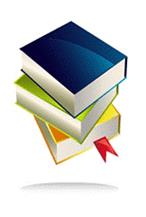 英文书名：A DESIGNER’S GUIDE TO: Series on Methods and Mindsets from the Stanford d. School (Book 1)作    者：Stanford d.School出 版 社：Ten Speed Press代理公司：Fletcher/ANA/Cindy Zhang页    数：待定出版时间：2022年出版代理地区：中国大陆、台湾审读资料：电子大纲类    型：艺术与设计内容简介：我们所继承和在创造的问题一样复杂多样，所继承和在创造的机遇一样美好而众多，因此，设计——态度、过程、实践或工艺——是人人都能够而且应该使用并与尽可能多的人分享的一种工具。斯坦福大学设计学院（Stanford d.school）的最终目标就是培养创意市民：同时具备想象力、艺术性和分析能力的人民。那么，他们的计划是什么？这套小型平装系列图书与广大读者分享设计思维方法和方法的巨大力量。斯坦福大学设计学院在为生命各个阶段的人们提供服务的十年多历史表明，培养足智多谋和创造力是人们的真正的需要，也是一种普遍的愿望。人们渴望用策略来帮助他们克服在工作和生活中所面临的不明确的、棘手的挑战（不管他们从事什么领域的工作）。改系列图书就是为满足这种需求和愿望而汇编，为其发挥广泛作用而做。该系列每一部分册都介绍了一套令人耳目一新的基本原理、一种创造性思维方法或定会成为每个读者的创造性基础中的一块砖头的实践方法。作品以朴素的语言、实际的主题和广泛的切入点与读者见面。每一本书都会像作者一样独特，所以当你揭开封面时，你很可能会展示一本图形指导手册，就像你要揭示一个新的思想框架或一篇哲思文章一样。作为一个系列，这些指导丛书等于教给读者“如何做”和“为什要那样做”。这套系列图书分别由两个不同的概念框架组成：思维方法和方法。思维方法可以帮助你像设计师一样去思考问题，指导人们去做诸如去假想自己是英雄、有智慧、富有耐心等品质的思维方式。这部分的内容揭示了使设计与众不同需要采取的态度：从复杂中提取意义，为棘手的问题找到新的解决方案，以及学会适应模棱两可的问题。设计方式给你需要像一个设计师那样做事的工具——学会留意观察，实地调查，进行反馈等。这里只有几个设计原型。这些指南都是关于设计策略的：如何快速思路清晰，如何与他人合作，以及如何将创意带入世界。该系列以作业的形式完成，这是对指导者所教授的方法和思维方式的赞扬，也是关于设计的历史和未来，以及我们如何利用设计来积极影响我们的未来的作品。《学习是一种创造性的行为》（LEARNING AS A CREATIVE ACT）从设计学院教授们的的教学大纲中抽取99份设计作业，由莎拉·斯坦因·格林伯格（Sarah Stein Greenberg）亲自撰写，帮助读者实践他们刚刚发现的新思想。《设计的未来史》（A HISTORY OF THE FUTURE OF DESIGN）以戏剧性的方式讲述人类创造的基本原则现在正走向何方的故事，通过想象一个仅仅是我们现在的延伸的未来。它确定并分解四个关键要素，因为这四个要素现在结合在一起，创造出一个失控的未来现实——全新的访问方式、生活科技、想象的结构和增强的直觉。这本书将设计的历史和未来的“遗迹”并置在一起——一本设计师手册为我们提供了关于设计的未来体现了什么提供了线索，让我们认识到我们未来面临的奇怪变化的现实，并提出一个非常紧迫的问题：你打算怎么做？这些简短的平装书及其配套书籍不但对设计专业人士很有用，也适合更多的读者参考：可以说面向所有对设计感兴趣的读者。多样化的谋略和善于发明创造性的态度会让每一位读者获益。作者简介：设计学院（The d.school）帮助人们开发他们的创造能力。这是一个领域，是一个社区，也是一种思维倾向。我们以设计领域的各种方法为基础，创造学习体验，帮助人们释放他们的创造潜力，并将其应用到现实生活之中。设计可以用来解决各种问题。但是，就像人类一样，问题往往是混乱和复杂的，而我们需要用一些认真的创造性思维来解决。这就是这套系列图书中的方法的用武之地。把设计学院的工具和方法添加到个人本领组合中，往往会带来显著的转变。新发现的创造性自信改变了人们对自己的看法以及他们在世界上产生影响的能力。谢谢您的阅读！请将回馈信息发至：张滢（Cindy Zhang)安德鲁·纳伯格联合国际有限公司北京代表处北京市海淀区中关村大街甲59号中国人民大学文化大厦1705室，100872电 话：010-82504506传 真：010-82504200Email:  Cindy@nurnberg.com.cn 网 址: http://www.nurnberg.com.cn 新浪微博：http://weibo.com/nurnberg 豆瓣小站：http://site.douban.com/110577/ 微信订阅号：安德鲁书讯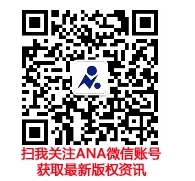 